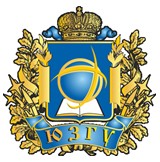 10-я Международнаямолодежная научная конференция«Молодежь и XXI век - 2020» (МЛ-42)г. Курск 19-20 февраля 2020 годаИНФОРМАЦИОННОЕ ПИСЬМООрганизаторы конференции:Юго-Западный государственный университет (Россия)Рязанский государственный агротехнологический университет имени П.А. Костычева, г. Рязань, РоссияМосковский политехнический университетРГКП «Северо-Казахстанский государственный университет им. М. Козыбаева» (Казахстан)Ставропольский государственный аграрный университет (Россия)Костанайский государственный университет имени Ахмета Байтурсынова (Казахстан)Каршинский государственный университет (Узбекистан)Бухарский инженерно-технологический институт  (Узбекистан)Самаркандский филиал Ташкентского университета информационных технологий имени Махаммада Аль Хорезмий (Узбекистан)Бухарский филиал Ташкентского института инженеров ирригации и механизации сельского хозяйства  (Узбекистан)Место проведения конференцииЮго-Западный государственныйуниверситет (ЮЗГУ)Россия, 305040, Курск, ул. 50 лет Октября, 94Основные направления (секции):1. Экономика. 2. Гуманитарные науки (философия, социология и психология, история и культурология).3. Юриспруденция. Государство.4. Педагогика. Лингвистика и филология. 5. Международные отношения и внешнеэкономическая деятельность. 6. Медицина и Биомедицинские технологии.7. Информационно–телекоммуникационные системы, технологии и электроника. 8. Технологии продуктов питания. 9. Строительство. Градостроительство и архитектура. 10. Безопасность жизнедеятельности и охрана окружающей среды.11. Фундаментальные и прикладные исследования в области физики, химии, математики, механики. 12. Прогрессивные технологии и процессы (машиностроительные технологии, материаловедение, автомобильная промышленность, мехатроника) 13. Энергетика и энергосбережение.14. Сельское хозяйство, Механизация. Агрономия.15. Легкая и текстильная промышленность.В программе конференции:1. Пленарные заседания2. Секционные заседанияУчастие в конференцииФормы участия в конференции:1. Публикация статьи и выступление с устным докладом.2. Только публикация статьи (заочное участие).3. Участие в качестве слушателя (участие без доклада)В конце статьи необходимо указатьНомер и название секцииФамилия, имя, отчество (полностью)Место учебы, работы (должность)Почтовый адрес, для направления сборника трудов.Электронный адрес (e-mail)Форма участия в конференции (очное представление доклада, заочное участие, участие в качестве слушателя)Труды конференцииПо материалам конференции будет издан сборников материалов конференции с присвоением ISBN и рассылкой в течении 20 дней после даты проведения конференции. От одного автора не более 3 статей.Рабочие языки конференции: русский, английский. К участию в конференции приглашаются студенты, магистранты, аспиранты, преподаватели – молодые ученые до 35 лет.Предусматривается очное и заочное участие.Адреса и телефоны для справок«Молодежь и XXI век - 2020»Председатель организационного комитета: Куц Вадим Васильевич, д.т.н., профессор МТиО ЮЗГУ.Секретариат организационного комитета конференции в ЮЗГУРоссия, . Курск, ул. Челюскинцев, д.19, ауд. а-29.Разумов Михаил Сергеевич  –  доцент, к.т.н. ЮЗГУГорохов Александр Анатольевич  –  Телефоны: +7 (910) 730-82-83E-mail: nauka46@yandex.ruhttps://vk.com/nauka46Материалы публикуются в авторской редакции. Количество статей от одного автора не более трех.Каждому участнику, оплатившему оргвзнос, будет выслан в электронном виде сборник по итогам конференции с присвоением ISBN и регистрацией в РИНЦ в течении 20 дней после даты конференции.Представление статей и документа об оплате за бумажный вариант  в случае очного участия - до 10 февраля 2020 года(запись на очную часть по телефону обязательна) в случае заочного участия - до 20 февраля 2020 года (включительно) в оргкомитет конференции ТОЛЬКО по электронной почте nauka46@yandex.ruОбъем одной статьи не более 4 страниц. Дополнительная страница – 100 рублейСтоимость публикации одной статьи, включая сборник в электронном виде 300 рублей.Стоимость публикации одной статьи, включая  стоимость сборника в бумажном и электронном виде – 550 рублей, учитывая стоимость почтовых расходов, для участников из стран СНГ 15 долларов.Стоимость диплома участника в электронном виде – 100 рублей (отсылается только по электр.почте).Стоимость диплома участника  в бумажном виде – 150 рублей, включая стоимость почтовой пересылки.Реквизиты для оплаты будут высланы после подтверждения принятия статьи в печатьГРАФИК ПРОВЕДЕНИЯ (работа секций):19 февраля 2020 годаМесто проведения:г.Курск, ул. Челюскинцев, д.19, ауд. а-2810-00 Открытие конференции.10-30 Работа по секциям12. Прогрессивные технологии и процессы (машиностроительные технологии, технологии и оборудование пищевых производств, материаловедение, автомобильная промышленность, мехатроника) 13. Энергетика и энергосбережение.14. Сельское хозяйство, Механизация. Агрономия.14-00 Работа по секциям1. Экономика. 2. Гуманитарные науки (философия, социология и психология, история и культурология).3. Юриспруденция. Место проведения:г.Курск, ул. Челюскинцев, д.19, ауд., а-2820 февраля 2020 года10-00 Работа по секциям9. Строительство. Градостроительство иархитектура. 7. Информационно–телекоммуникационные системы, технологии и электроника. 8. Живые системы. Технологии продуктов питания.6. Медицина и Биомедицинские технологии.10. Безопасность жизнедеятельности и охрана окружающей среды.11. Фундаментальные и прикладные исследования в области физики, химии, математики, механики. 14-00 Работа по секциям4. Педагогика. Лингвистика и филология. 5. Международные отношения и внешнеэкономическая деятельность. Для иногородних участников в рамках работы конференции планируется экскурсии в Коренная пустынь, Прохоровка.ТРЕБОВАНИЯ К ОФОРМЛЕНИЮ СТАТЬИДоклад оформляется в текстовом редакторе MS WinWord. Формулы набираются с помощью редактора MS Equation 3.0.Параметры страницы :размер бумаги – формат А4, ориентация — книжнаяполя зеркальные: верхнее — 2,5 см, нижнее — 2 см, левое — 2,5 см, правое — 2,5 см.переплет — колонтитул: верхний – , нижний — шрифт: Times New Roman, 14абзац — красная строка — 0,5 см, интервал — одинарный, перенос — автоматический, выравнивание — по ширине. Размеры шрифта и порядок расположения:1-я строка: АВТОРЫ (ФАМИЛИЯ, ИМЯ, ОТЧЕСТВО, полностью) — п.14, прописные, полужирный, по центру2-я строка: страна, город, организация (если из названия организации не следует однозначно, где она расположена) — п.12, строчные, по центру3-я строка: адрес электронной почты — п.12, строчные, по центру4-я строка: пропуск, п. 12 5-я строка: ЗАГОЛОВОК — п.14, прописные, полужирный, по центру6-я строка: пропуск, п. 127-я строка и далее: текст аннотации (до 10 строк) — п.14, строчные, по ширине строка: пропуск, п.12далее: текст доклада — п.14, строчные, по  ширине, ссылки на литературу в квадратных скобкахстрока: пропуск, п.12строка: слова Список литературы — п.14, строчные, курсив, по центрустрока: пропуск, п.12далее: список литературы в порядке ссылок по тексту (по ГОСТу, номер в списке оканчивается точкой) — п.14, строчные, по ширине. (не более 15 источников)ВНИМАНИЕ!В СЛУЧАЕ НЕСООТВЕТСТВИЯ ПОДАННОГО МАТЕРИАЛА ТРЕБОВАНИЯМ ОРГКОМИТЕТ ОСТАВЛЯЕТ ЗА СОБОЙ ПРАВО НЕ ВКЛЮЧАТЬ СТАТЬЮ В СБОРНИК ТРУДОВ КОНФЕРЕНЦИИ